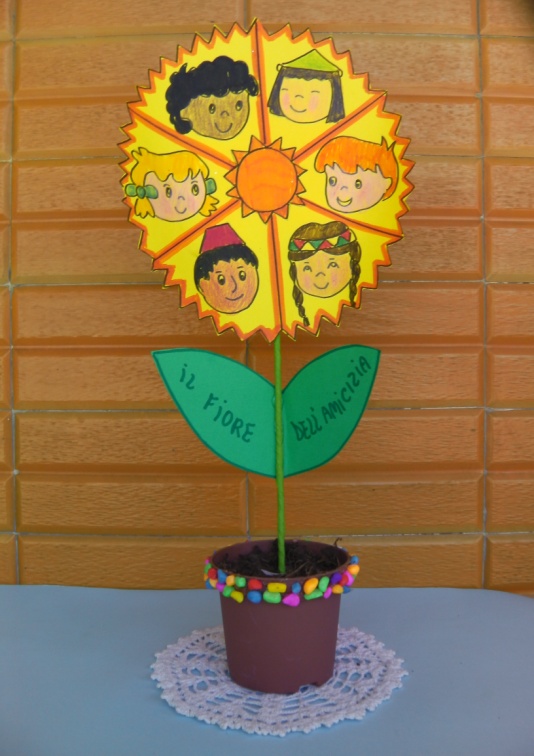 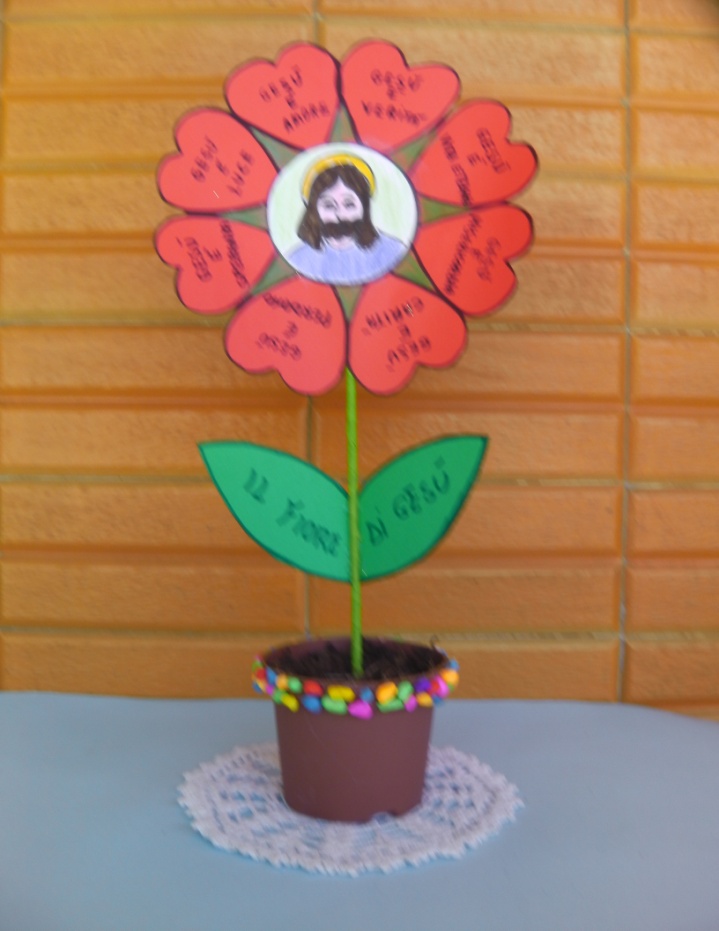 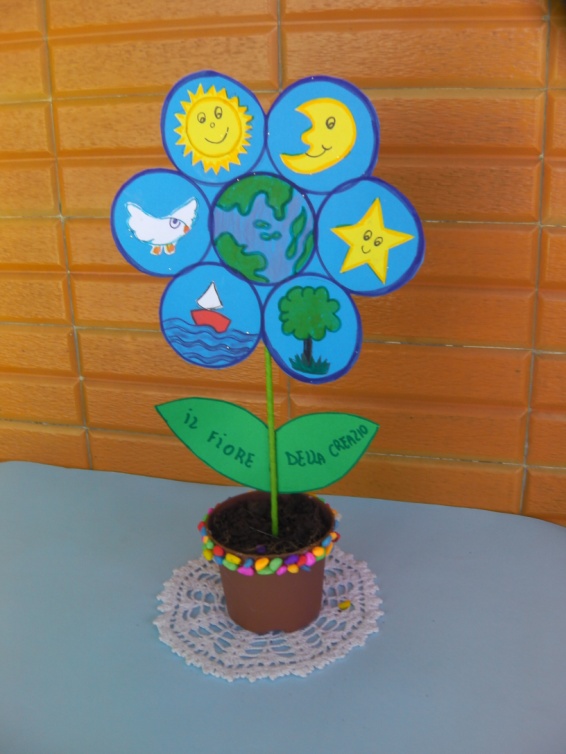                                                                               Il fiore dell’amicizia                         Il fiore di Gesù                                         Il fiore della creazione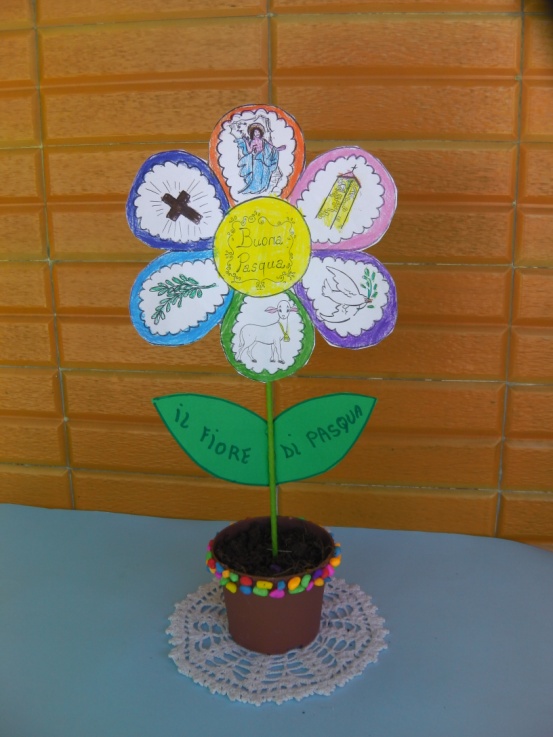 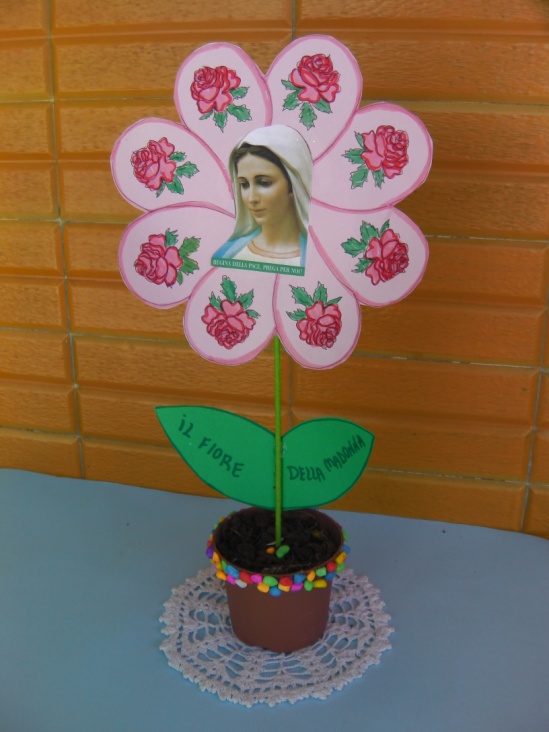 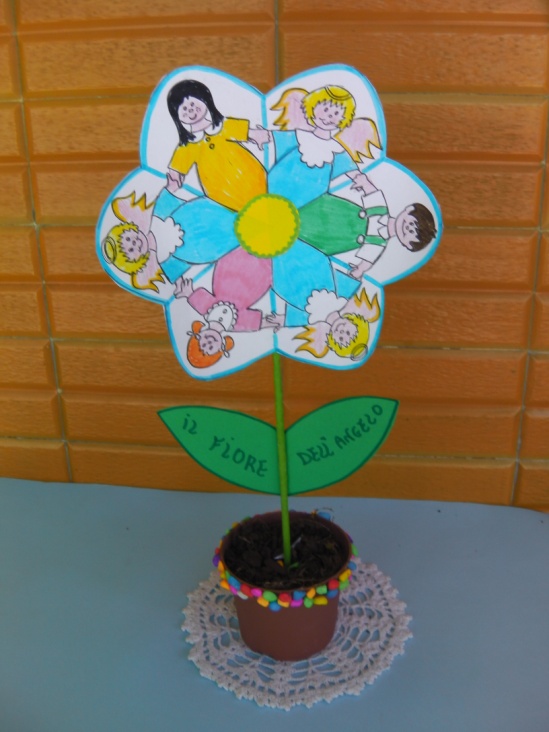                                                                                Il fiore di Pasqua                            Il fiore della Madonna                     Il fiore dell’angelo                 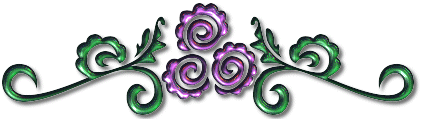 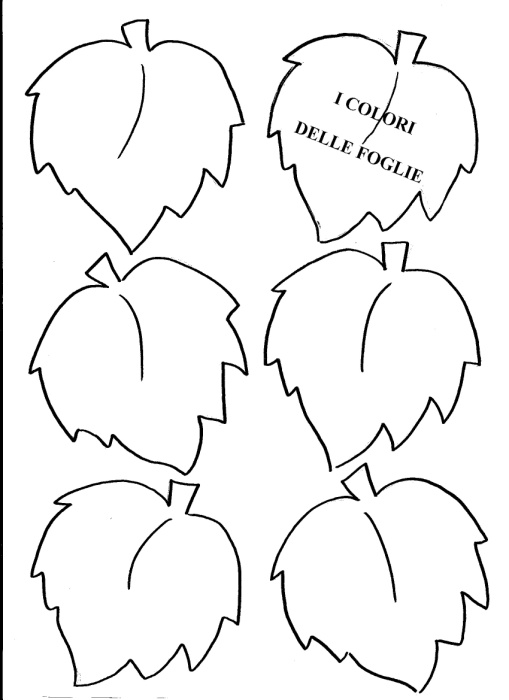 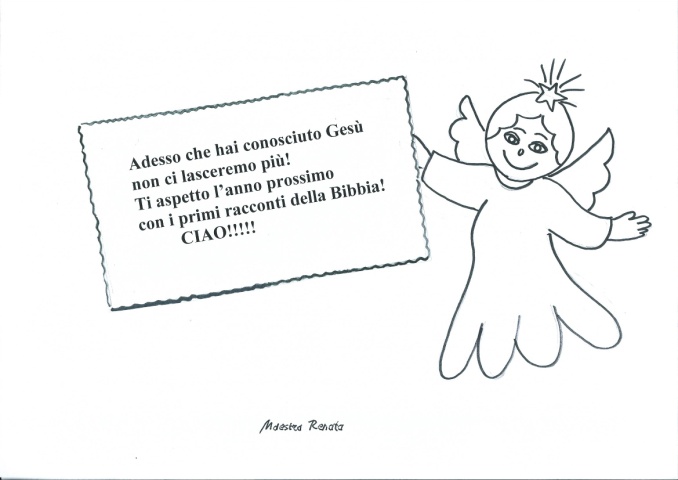 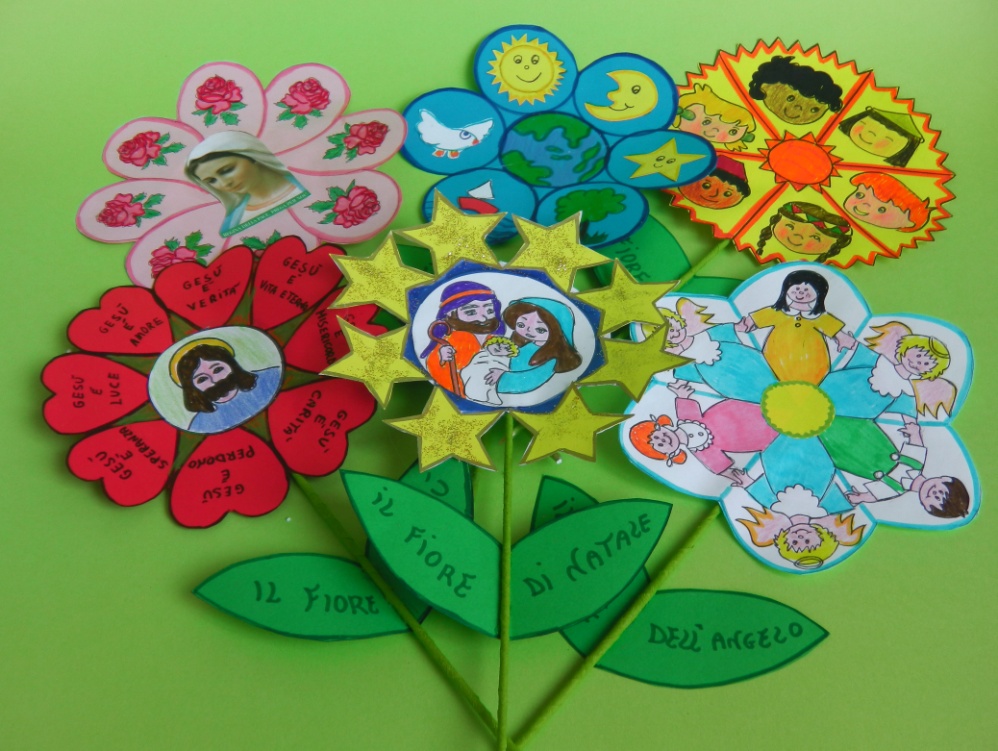 Il fiore dell_file\image002.gif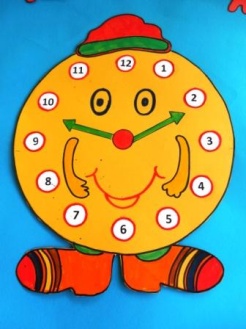 